БОЙОРОК                                                                                        РАСПОРЯЖЕНИЕ 04  сентябрь 2017 йыл                             № 21                                    04 сентября 2017 года                                                                             О проведении социологического исследования о состоянии уровня коррупции в сельском поселении Новозирганский сельсовет муниципального районаХайбуллинский район Республики БашкортостанВ соответствии с Федеральным законом от 25 декабря 2008 года № 273–ФЗ «О противодействии коррупции», в рамках реализации мероприятий  «Муниципальной программой противодействия коррупции в  муниципальном районе Хайбуллинский район Республики Башкортостан на 2017 – 2020 годы», утвержденной постановлением Администрации  муниципального района Хайбуллинский район Республики Башкортостан от 31 января 2017 года № 180 и в целях совершенствования работы по предупреждению и пресечению коррупционных и иных правонарушений в деятельности должностных лиц органов местного самоуправления, муниципальных предприятий и учреждений муниципального района Хайбуллинский район Республики Башкортостан Провести с 1 сентября по 31 октября 2017 года социологическое исследование жителей  сельского поселения Новозирганский сельсовет путем анкетирования (далее - Анкета) о состоянии уровня коррупции в муниципальном районе Хайбуллинский район Республики Башкортостан.Утвердить форму Анкеты социологического исследования жителей сельского поселения Новозирганский сельсовет муниципального района о состоянии уровня коррупции в муниципальном районе Хайбуллинский район Республики Башкортостан (Приложение).- разместить Анкету на официальном сайте Сельского поселения Новозирганский сельсовет муниципального района  Хайбуллинский район Республики Башкортостан в сети «Интернет»;-  провести  до 15 ноября  2017 года  анализ полученных данных;- отчет о результатах анкетирования представить на заседание Антикоррупционной комиссии Администрации муниципального района Хайбуллинский район Республики Башкортостан.Контроль за исполнением настоящего распоряжения возлагаю на себя.	Глава сельского поселения              	Новозирганский сельсовет                                        Х.М.ШариповБашкортостан Республикаһының Хәйбулла районы муниципаль районының Яңы Ергән ауыл советыауыл биләмәһе хакимиәте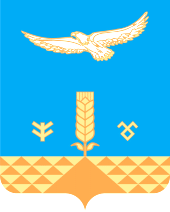 Администрация сельского поселения Новозирганский сельсоветмуниципального районаХайбуллинский районРеспублики Башкортостан